ACK  JOINT EXAM 2021- PHYSICS PP2 MARKING SCHEME.SECTION A (25 MKS)	              450	- 1 mk for showing all rays									      - 1 mk for angles shown	                                           450The suspended bar magnet is repelled. The soft iron bar is magnetized and end B becomes the North pole hence like poles repel.Radio waves                       microwaves                           yellow light                   gamma raysHigh voltage leads to low current hence low power losses or energy loss2d/05 = 2d/0.6 + 34		        OR V = d/tD = 17/0.2 = 85 m		= 17 x 2				     0.1Speed = 2 x 86		            = 340 m/s	                 0.5  = 340m/s(i)	Long sightedness/ hypermetropiaii)    corrected using a convex/ converging lens; check rays converged at retina.Polarisation reduces current by production of hydrogen bubbles around the negative plate; can be reduced by adding a depolarizer e.g manganese (iv) oxide(i) Magnetic material               (ii) – using larger current                 - Increasing the no of turns         9.                70Ah                                                 60Ah              - Plates with large surface – smaller surface area plates- Many plates hence bigger – A few plates hence look smaller 10.  = 30/3 = 10mf  = v/ = 20/10 = 2m/s        11.     - Leaf divergence increases     - Like charges repelSECTION B12. (a) Current flowing through a conductor is directly proportional to the potential difference across its end provided the temperature and other physical conditions are kept constant                   (b)	 (i)	 emf of the battery equal to v intercept 9.2V 		       (ii) 	internal resistance = gradient of the graph . 						r = 2.5 3	 (c) (i) The work done in driving charges through the coil is high due to its resistance. This energy is converted into heat in the coil(ii) V = IR              R = V           = 12V                                      I                   2.4                                                       = 5.0(iii) H = VItH = 12 x 2.4 x 60= 1728J(iv) – Using a source with higher emf       - Reducing the length of the coil       = P = 13.  (a)14. (a) (i) Current falls off to zero / falling to zero / deflects to max. Then zero                        Reducing gradually or after sometime. (ii)Current flows when the capacitor is charging                        When fully charged current stops (no current) and p.d is equal to                         charging voltage              (b)      (i) VR = 0 V                       (ii)  VC = 5V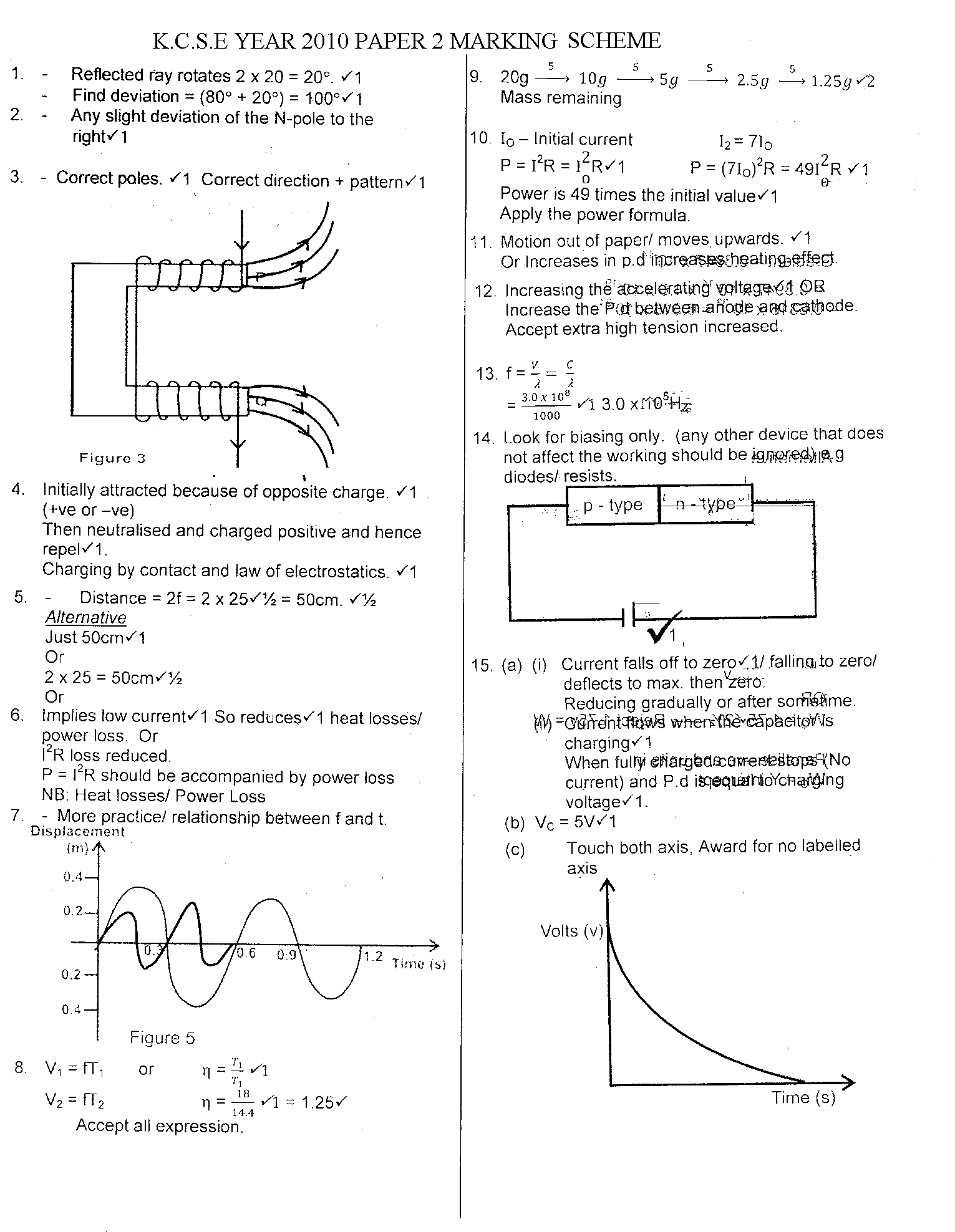            (c)                                  Touch both axis, award for no labeled axis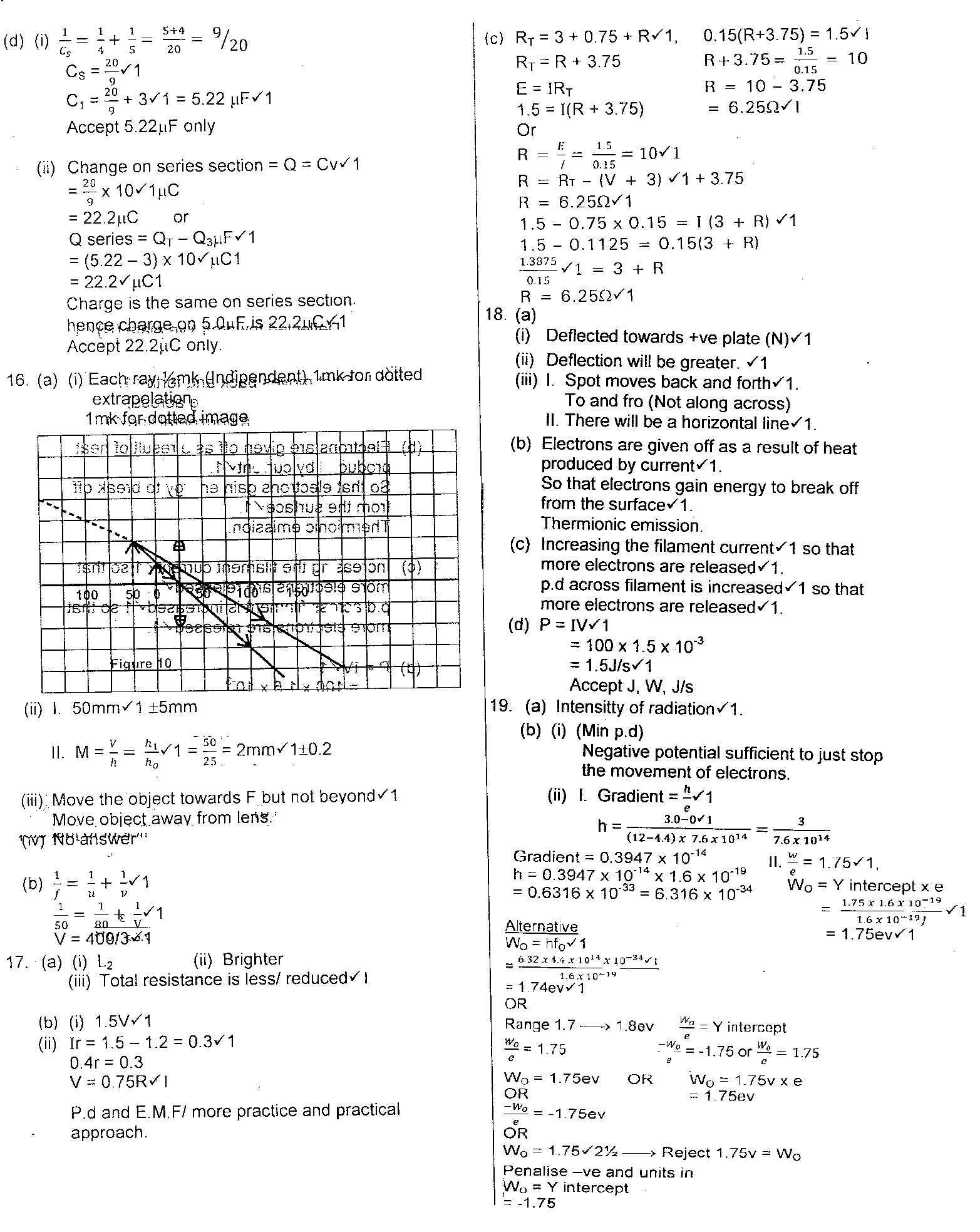 15. (a)	Flux growing/ linking		No flux change		Flux collapsing		Switch closed:	Flux in the coil grows and links the other coil inducing an E.M.FCurrent steady: No flux change hence induced E.M.FSwitch opened: Flux collapses in the R.H.S coil inducing current in opposite  direction                          (b)        (i)        VP	= NP	P = IsVs			                         Vs	   Ns	Is =   = 20A						400 = 200			                                              Vs      20			                                              Vs = 40 Volts			(ii)	Pp	Ps			800 = 400 Ip			Ip =  = 2A                   Reduces losses due to hysteresis (or magnetic losses)Because the domain in soft- iron respond quickly to change in magnetic (or have low reluctance) i.e easily magnetized and demagnetized16. (a)  (i)  A graph of current against voltage,(ii)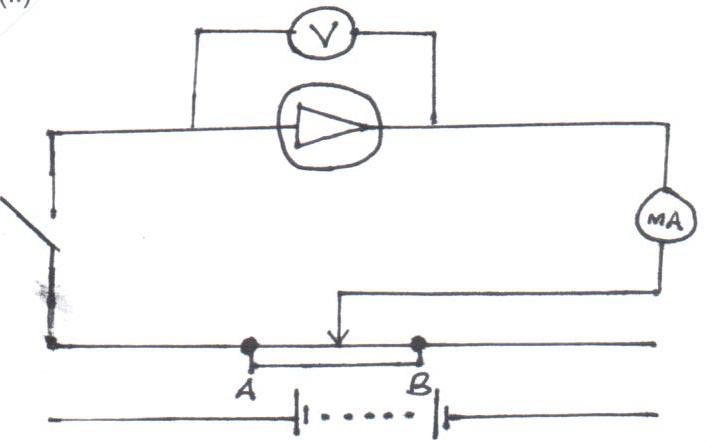        (b)   The atoms that introduce holes in the pure semiconductors.(i)  -  During the first half cycle D1 is forward biased while D2 is reverse biased.The path taken by current is D1, Y R Z.During the next half-cycle D2 is forward biased while D1 is reverse biased and the path of the current is Q D2 Y R Z.During both cycles, current flows through the resistor in the same direction.(ii)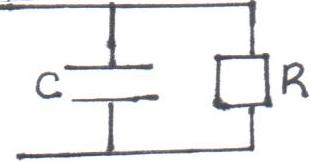 (iii)  Smoothen the output signal.(iv)	V (volts)					Time (s)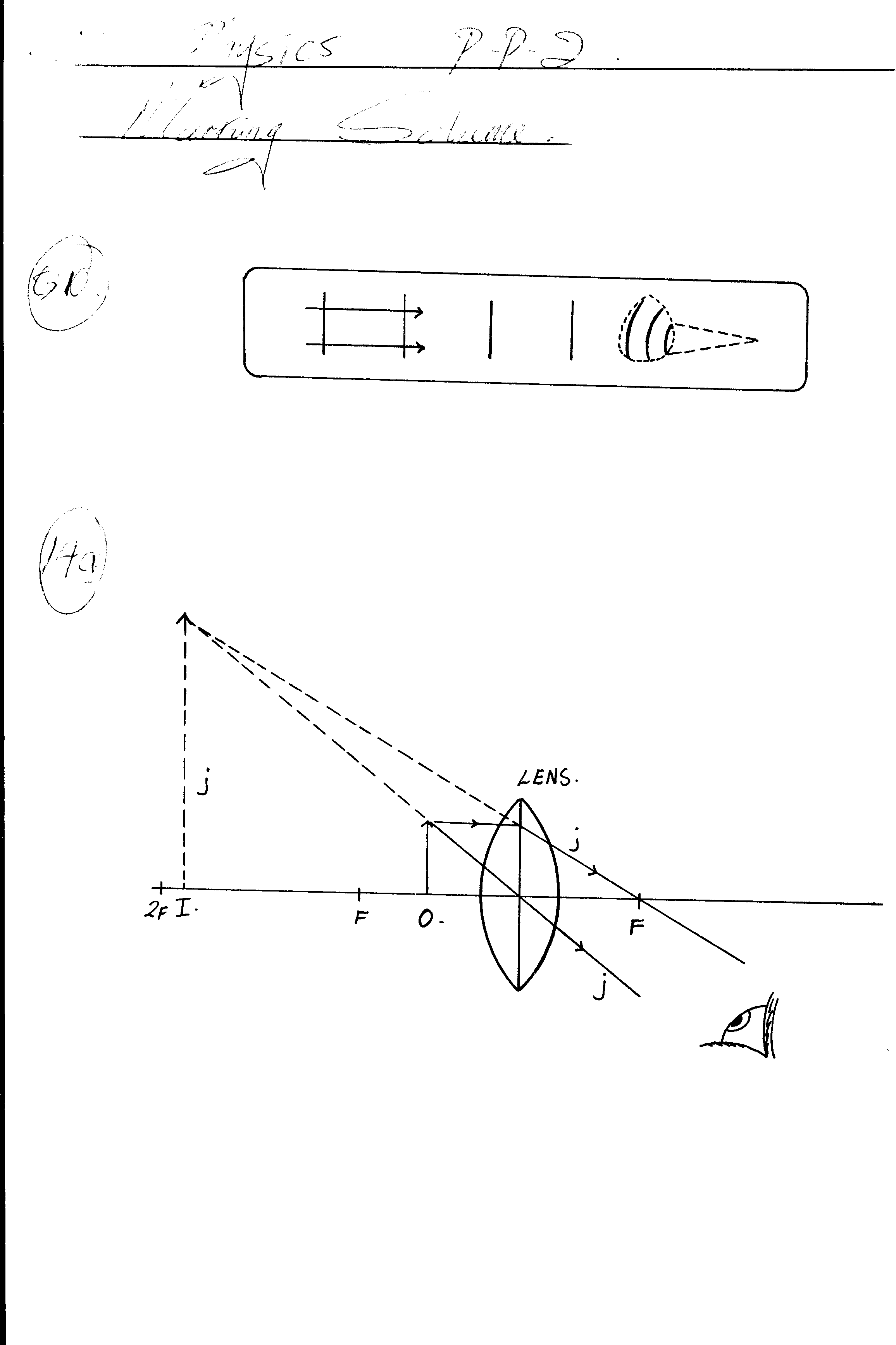 	(b) We have		 f =  uv		      v  + u	But m = v/u   ;		u = v/m	Substitution v/m for u we have ;		           vF = m + 1 ;	Re – arranging we have m = v/f – 1;	         (c) u1  = 10 cm, f1   = 5cm,  v1  = ?		1/ v1   + 1/ u1   = 1/f1		 1/ v1  +  1/ 10   = 1/5					v1  = 10 cm  ;		u2  = ?   f2  = 10 cm , v2 = 20 cm		1/v2   +   1/ u2     =  1/f2		1/20   +  1/U2  = 1/10			  u2   = 20cm   ;		d = v1  + u2  =  10cm +  20cm		d = 30 cm ;									